T.CAMASYA VALİLİĞİ	SERDAR ZEREN İLKOKULU MÜDÜRLÜĞÜ	2019-2023 STRATEJİK PLANI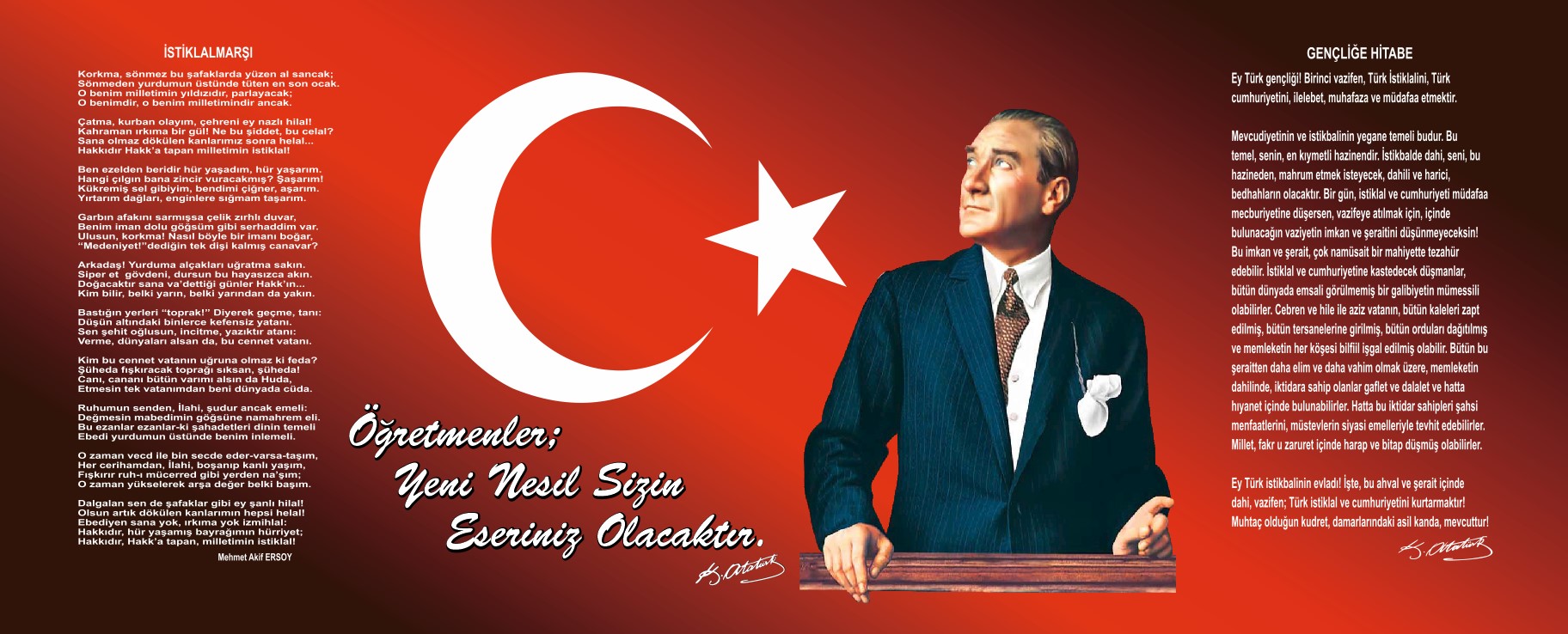 SunuşÇok hızlı gelişen, değişen teknolojilerle bilginin değişim süreci de hızla değişmiş ve başarı için sistemli ve planlı bir çalışmayı kaçınılmaz kılmıştır. Sürekli değişen ve gelişen ortamlarda çağın gerekleri ile uyumlu bir eğitim öğretim anlayışını sistematik bir şekilde devam ettirebilmemiz, belirlediğimiz stratejileri en etkin şekilde uygulayabilmemiz ile mümkün olacaktır.    Başarılı olmak da iyi bir planlama ve bu planın etkin bir şekilde uygulanmasına bağlıdır. Okullar, değişen dünyanın dinamiklerini yeni kuşaklarla buluşturmada ve geleceğin etkili bireylerinin yetiştirilmesinde en önemli işleve sahip olan kurumlardır. 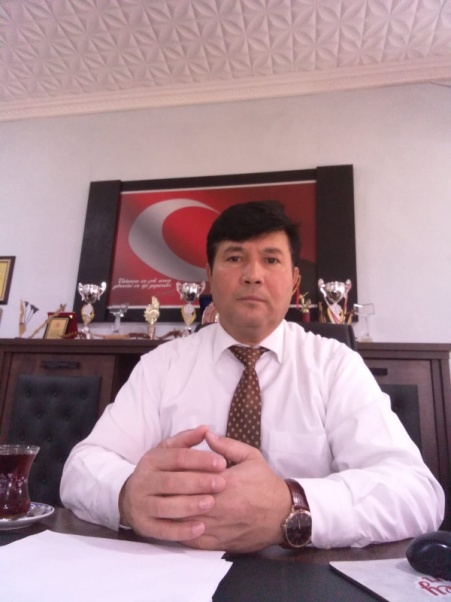 Kapsamlı ve özgün bir çalışmanın sonucu hazırlanan Stratejik Plan okulumuzun çağa uyumu ve gelişimi açısından tespit edilen ve ulaşılması gereken hedeflerin yönünü doğrultusunu ve tercihlerini kapsamaktadır. Okulların bu işlevlerini gerçekleştirmesini sağlamada, etkili bir planlamanın yanı sıra planların gerçekleştirilmesini sağlayacak örgütsel kültüre sahip donanımlı çalışanlara gereksinim duyulmaktadır. Okulun vizyon ve amaçlarının istenilen düzeyde gerçekleşmesi, okulun etkililiğini artırmaktadır. Okullar bilginin paylaşılmasının yanı sıra, birlikte sorun çözme becerilerine sahip donanımlı bireyleri buluşturan ve geleceğin liderlerini yetiştirerek, geleceğin lider ülkesinin insan kaynakları gereksinimlerini karşılayan kurumlar olmak zorundadırlar. Stratejik planlama, kurumların geleceği doğru planlamalarına ve bugünü görmelerine olanak sağlayan çok önemli bir süreçtir. Serdar Zeren İlkokulu, eğitim-öğretim kadrosuyla, geleceği planlamanın öneminin farkında olan bir kurum olma yolunda hızla ilerlemektedir. Amaç daha kaliteli bir eğitim olunca, okulumuzun tüm çalışanları bu amacı gerçekleştirmenin sorumluluğunu almadaki istekliliklerini açık yüreklilikle dile getirmektedirler. Belirlenen stratejik amaçlar doğrultusunda hedefler güncellenmiş ve okulumuzun 2019-2023 yıllarına ait stratejik plânı hazırlanmıştır. Bu planlama; 5018 sayılı Kamu Mali Yönetimi ve Kontrol Kanunu gereği, Kamu kurumlarında stratejik planlamanın yapılması gerekliliği esasına dayanarak hazırlanmıştır. Okulumuza ait bu planın hazırlanmasında her türlü özveriyi gösteren ve sürecin tamamlanmasına katkıda bulunan idarecilerimize, stratejik planlama ekiplerimize teşekkür ediyor, bu plânın başarıyla uygulanması ile okulumuzun başarısının daha da artacağına inanıyor, tüm personelimize başarılar diliyorum. Saygılarımla.                                                                                                                                                                                        Halil KAYKANA                                                                                                                                                                                          Okul MüdürüİçindekilerSunuş	3İçindekiler	4BÖLÜM I: GİRİŞ ve PLAN HAZIRLIK SÜRECİ	5BÖLÜM II: DURUM ANALİZİ	6Okulun Kısa Tanıtımı *	6Okulun Mevcut Durumu: Temel İstatistikler	7PAYDAŞ ANALİZİ	12GZFT (Güçlü, Zayıf, Fırsat, Tehdit) Analizi	14Gelişim ve Sorun Alanları	16BÖLÜM III: MİSYON, VİZYON VE TEMEL DEĞERLER	19MİSYONUMUZ *	19VİZYONUMUZ *	19TEMEL DEĞERLERİMİZ *	19BÖLÜM IV: AMAÇ, HEDEF VE EYLEMLER	21TEMA I: EĞİTİM VE ÖĞRETİME ERİŞİM	21TEMA II: EĞİTİM VE ÖĞRETİMDE KALİTENİN ARTIRILMASI	24TEMA III: KURUMSAL KAPASİTE	28V. BÖLÜM: MALİYETLENDİRME	32EKLER:	34BÖLÜM I: GİRİŞ ve PLAN HAZIRLIK SÜRECİ2019-2023 dönemi stratejik plan hazırlanması süreci Üst Kurul ve Stratejik Plan Ekibinin oluşturulması ile başlamıştır. Ekip tarafından oluşturulan çalışma takvimi kapsamında ilk aşamada durum analizi çalışmaları yapılmış ve durum analizi aşamasında paydaşlarımızın plan sürecine aktif katılımını sağlamak üzere paydaş anketi, toplantı ve görüşmeler yapılmıştır. Durum analizinin ardından geleceğe yönelim bölümüne geçilerek okulumuzun amaç, hedef, gösterge ve eylemleri belirlenmiştir. Çalışmaları yürüten ekip ve kurul bilgileri altta verilmiştir.STRATEJİK PLAN ÜST KURULUBÖLÜM II: DURUM ANALİZİDurum analizi bölümünde okulumuzun mevcut durumu ortaya konularak neredeyiz sorusuna yanıt bulunmaya çalışılmıştır. Bu kapsamda okulumuzun kısa tanıtımı, okul künyesi ve temel istatistikleri, paydaş analizi ve görüşleri ile okulumuzun Güçlü Zayıf Fırsat ve Tehditlerinin (GZFT) ele alındığı analize yer verilmiştir.Okulun Kısa Tanıtımı *Değişen dünya şartlarında bilgi toplumunun insanını yetiştirmeyi amaç edinen Serdar Zeren İlkokulu olarak, bu sorumluluğumuzun farkındayız. Bu nedenle eğitim alanındaki yeni yaklaşımları takip ediyor “ daha iyi bir eğitim imkânı nasıl sağlarız? ” sorusunu sürekli kendimize soruyoruz. Serdar Zeren İlkokulu olarak, geleceğimizi öğrencilerimizle yeniden yaratmanın heyecanını ve umudunu yaşıyoruz.Milli Eğitim Bakanlığı Merkez ve Taşra Teşkilatı Toplam Kalite yönetimi Uygulama yönergesi doğrultusunda, 1999 yılından itibaren toplam kalite yönetimi felsefesini benimsemiş ve bunu içselleştirmiş olan okulumuz, bu anlamdaki çalışmalarını plânlı okul gelişim modeli kapsamında yürütmektedir.Okulumuz Milli Eğitim Müdürlüğü ile olumlu ilişkiler içindedir. Okulumuz ile ilgili her türlü destek çevre esnafı ve hayırsever kişilerden alınabilmektedir.Okulumuzda idareciler, öğretmenler ve destek personeli ( sözleşmeli ) dahil 40 personel bulunmaktadır. Personelin 1 müdür ve 2 müdür yardımcısı olmak üzere 3 kişi idari hizmetlerde görev yapmaktadır. Okulumuzun 31 öğretmeni ve 5 hizmetli kadrosu bulunmaktadır. Öğretmenlerin %70’i 25 yıl ve daha yukarı hizmeti olan kişilerdir bu açıdan bakıldığında öğretmenler çevreye ve okula uyum sağlamış tecrübeli bir kadro görünümündedir. Okulumuz Bakanlığın sağladığı destek hizmetlerinden yeteri kadar yararlanamamaktadır. Okulumuz öğretmenleri arasında meslekî ve kişisel bir dayanışma hemen göze çarpmaktadır. Öğretmenlerin eğitim öğretim faaliyetleri başarılı bir şekilde devam etmektedir. Okulda tiyatro günleri, doğum günleri kutlamaları, akşam yemekleri, emekli olanlara plaket verme, öğretmenlere plaket verme törenleri ve diğer etkinliklere, bu okulda çalışmış hayattaki tüm öğretmenlerin katılımıyla gerçekleşen sosyal etkinlikler düzenlenmektedir. Okulumuzun yıllık bütçesi sözleşmeli personel giderleri hariç telefon ücretleri, kırtasiye malzemeleri( bilgisayar bakım onarımı dahil) 20.984 TL civarında olup ayrıca su, elektrik, yakacak MEB tarafından karşılanmaktadır. Okulumuzun gelirleri ise kantin kirası, okul aile birliği katkıları ve hayırseverlerin katkılarıdır. ( Anasınıfına ait bütçe hariç )Okulda düzenlenen sosyal ve kültürel faaliyetlerin öğrencinin okul yaşantısına olumlu katkısını bilen okulumuz, öğrencilere yönelik etkinliklere önem vermektedir. Okul koromuz, sportif etkinliklerimiz olanca hızıyla devam etmektedir. Öğrencilerimiz kendini doğru ifade edebilen, disiplin olayları açısından fazla sorun çıkartmayan, devamsızlık oranları düşük bir kitledir. Ancak ilimiz düzeyinde yapılan karşılaştırmalı sınavlarda, başarı oranları ortalamanın altındadır.Okulumuz çevresinde birçok işyeri bulunmaktadır.	Okulumuzun arsası ek bina yapmaya elverişli değildir. Önümüzdeki 5 yıl içinde fiziki mekânlarla ilgili sorunlarımızın çözümü için planlama yapılamamaktadır.       Stratejik Plan Hazırlama EkibiOkulun Mevcut Durumu: Temel İstatistiklerOkul KünyesiOkulumuzun temel girdilerine ilişkin bilgiler altta yer alan okul künyesine ilişkin tabloda yer almaktadır.Temel Bilgiler Tablosu- Okul Künyesi Çalışan BilgileriOkulumuzun çalışanlarına ilişkin bilgiler altta yer alan tabloda belirtilmiştir.Çalışan Bilgileri Tablosu*Okulumuz Bina ve AlanlarıOkulumuzun binası ile açık ve kapalı alanlarına ilişkin temel bilgiler altta yer almaktadır.Okul Yerleşkesine İlişkin Bilgiler Sınıf ve Öğrenci Bilgileri	Okulumuzda yer alan sınıfların öğrenci sayıları alttaki tabloda verilmiştir.Donanım ve Teknolojik KaynaklarımızTeknolojik kaynaklar başta olmak üzere okulumuzda bulunan çalışır durumdaki donanım malzemesine ilişkin bilgiye alttaki tabloda yer verilmiştir.Teknolojik Kaynaklar TablosuGelir ve Gider BilgisiOkulumuzun genel bütçe ödenekleri, okul aile birliği gelirleri ve diğer katkılarda dâhil olmak üzere gelir ve giderlerine ilişkin son iki yıl gerçekleşme bilgileri alttaki tabloda verilmiştir.PAYDAŞ ANALİZİKurumumuzun temel paydaşları öğrenci, veli ve öğretmen olmakla birlikte eğitimin dışsal etkisi nedeniyle okul çevresinde etkileşim içinde olunan geniş bir paydaş kitlesi bulunmaktadır. Paydaşlarımızın görüşleri anket, toplantı, dilek ve istek kutuları, elektronik ortamda iletilen önerilerde dâhil olmak üzere çeşitli yöntemlerle sürekli olarak alınmaktadır.Paydaş anketlerine ilişkin ortaya çıkan temel sonuçlara altta yer verilmiştir * : Öğrenci Anketi Sonuçları:Öğretmen Anketi Sonuçları:Veli Anketi Sonuçları:GZFT (Güçlü, Zayıf, Fırsat, Tehdit) Analizi *Okulumuzun temel istatistiklerinde verilen okul künyesi, çalışan bilgileri, bina bilgileri, teknolojik kaynak bilgileri ve gelir gider bilgileri ile paydaş anketleri sonucunda ortaya çıkan sorun ve gelişime açık alanlar iç ve dış faktör olarak değerlendirilerek GZFT tablosunda belirtilmiştir. Dolayısıyla olguyu belirten istatistikler ile algıyı ölçen anketlerden çıkan sonuçlar tek bir analizde birleştirilmiştir.Kurumun güçlü ve zayıf yönleri donanım, malzeme, çalışan, iş yapma becerisi, kurumsal iletişim gibi çok çeşitli alanlarda kendisinden kaynaklı olan güçlülükleri ve zayıflıkları ifade etmektedir ve ayrımda temel olarak okul müdürü/müdürlüğü kapsamından bakılarak iç faktör ve dış faktör ayrımı yapılmıştır. İçsel Faktörler *Güçlü YönlerZayıf YönlerDışsal Faktörler *FırsatlarTehditler Gelişim ve Sorun AlanlarıGelişim ve sorun alanları analizi ile GZFT analizi sonucunda ortaya çıkan sonuçların planın geleceğe yönelim bölümü ile ilişkilendirilmesi ve buradan hareketle hedef, gösterge ve eylemlerin belirlenmesi sağlanmaktadır. Gelişim ve sorun alanları ayrımında eğitim ve öğretim faaliyetlerine ilişkin üç temel tema olan Eğitime Erişim, Eğitimde Kalite ve kurumsal Kapasite kullanılmıştır. Eğitime erişim, öğrencinin eğitim faaliyetine erişmesi ve tamamlamasına ilişkin süreçleri; Eğitimde kalite, öğrencinin akademik başarısı, sosyal ve bilişsel gelişimi ve istihdamı da dâhil olmak üzere eğitim ve öğretim sürecinin hayata hazırlama evresini; Kurumsal kapasite ise kurumsal yapı, kurum kültürü, donanım, bina gibi eğitim ve öğretim sürecine destek mahiyetinde olan kapasiteyi belirtmektedir.Gelişim ve sorun alanlarına ilişkin GZFT analizinden yola çıkılarak saptamalar yapılırken yukarıdaki tabloda yer alan ayrımda belirtilen temel sorun alanlarına dikkat edilmesi gerekmektedir.Gelişim ve Sorun AlanlarımızBÖLÜM III: MİSYON, VİZYON VE TEMEL DEĞERLEROkul Müdürlüğümüzün Misyon, vizyon, temel ilke ve değerlerinin oluşturulması kapsamında öğretmenlerimiz, öğrencilerimiz, velilerimiz, çalışanlarımız ve diğer paydaşlarımızdan alınan görüşler, sonucunda stratejik plan hazırlama ekibi tarafından oluşturulan Misyon, Vizyon, Temel Değerler; Okulumuz üst kurulana sunulmuş ve üst kurul tarafından onaylanmıştır.MİSYONUMUZ *Eleştirel düşünebilen ve çözüm odaklı, kişisel ve mesleki alanda kendini sürekli yenileyen, doğaya duyarlı, yaratıcı ve farklılıklara saygı gösteren bireyler yetiştirmeyi, Bilime ve sanata evrensel düzeyde katkı sağlayan, disiplinlerarası ve etik değerleri gözeten araştırmalar yapmayı,Sosyal sorumluluk bilinci ile dünya ve ülke sorunlarına duyarlı, kamu yararını gözeten ve bulunduğu bölgenin kalkınmasına-gelişmesine katkıda bulunan hizmetler sunmayı görev edinmiştir.VİZYONUMUZ *Nitelikli araştırmalar yapan, kalite kültürünü içselleştirmiş, bilgi ve yetkinliklerini insanlık ve ülke yararına kullanan ve evrensel düzeyde fark yaratarak geleceğe yön veren yenilikçi okul olmaktır.TEMEL DEĞERLERİMİZ *1)  Etik değerlere bağlılık: Okulumuzun amaç ve misyonu doğrultusunda görevimizi yerine getirirken yasallık, adalet, eşitlik, dürüstlük ve hesap verebilirlik ilkeleri doğrultusunda hareket etmek temel değerlerimizden biridir.2)  Cumhuriyet değerlerine bağlılık: Cumhuriyete ve çağdaşlığın, bilimin ve aydınlığın ifadesi olan kurucu değerlerine bağlılık en temel değerimizdir.3)  Akademik özgürlüğe öncelik verme: İfade etme, gerçekleri kısıtlama olmaksızın bilgiyi yayma, araştırma yapma ve aktarma özgürlüğünü garanti altına alan akademik özgürlük; okulumuzun vazgeçilmez temel değerlerinden biridir.4)  Etik değerlere bağlılık: Okulumuzun amaç ve misyonu doğrultusunda görevimizi yerine getirirken yasallık, adalet, eşitlik, dürüstlük ve hesap verebilirlik ilkeleri doğrultusunda hareket etmek temel değerlerimizden biridir.5)  Liyakat: Kamu hizmetinin etkinliği ve sürekliliği için, işe alım ve diğer personel yönetimi süreçlerinin; yetenek, işe uygunluk ve başarı ölçütü temelinde gerçekleştirilmesi esastır.6)  Cumhuriyet değerlerine bağlılık: Cumhuriyete ve çağdaşlığın, bilimin ve aydınlığın ifadesi olan kurucu değerlerine bağlılık en temel değerimizdir.7)  Kültür öğelerine ve tarihine bağlılık: Cumhuriyet’in ve kültürel değerlerinin korunmasının yanı sıra okulumuzun sahip olduğu varlıkların da korunması temel değerlerimizdendir.8)  Saydamlık: Yönetimsel şeffaflık ve hesap verebilirlik ilkeleri temel değerlerimizdir.9) Öğrenci merkezlilik: Öğrenme-uygulama ortamlarında yürütülen çalışmaların öğrenci odaklı olması, öğrenciyi ilgilendiren kararlara öğrencilerin katılımının sağlanması esastır.10) Kaliteyi içşelleştirme: Araştırma, eğitim ve idari yapıda oluşturulan kalite bilincinin içselleştirilmesi ve sürekliliğinin sağlanması temel değerlerimizdir.11) Katılımcılık: İyi yönetişimin vazgeçilmez unsurlarından birinin de katılımcılık olduğu bilinciyle, mali yönden planlama süreci, idari yönden karar alma süreci, kaliteli yönetim için paydaşlarla çalışma ilkesi Üniversitemiz için önemlidir.12) Ülke sorunlarına/önceliklerine duyarlı: Bilinçli ve sahip çıkılacak öncelikli unsurlara duyarlı bir toplum oluşturmak için üniversite olarak üzerimize düşen görevi yerine getirmek temel ilkelerimizdendir.BÖLÜM IV: AMAÇ, HEDEF VE EYLEMLERTEMA I: EĞİTİM VE ÖĞRETİME ERİŞİMEğitim ve öğretime erişim okullaşma ve okul terki, devam ve devamsızlık, okula uyum ve oryantasyon, özel eğitime ihtiyaç duyan bireylerin eğitime erişimi, yabancı öğrencilerin eğitime erişimi ve hayatboyu öğrenme kapsamında yürütülen faaliyetlerin ele alındığı temadır.Stratejik Amaç 1:              Kayıt bölgemizde yer alan çocukların okullaşma oranlarını artıran, öğrencilerin uyum ve devamsızlık sorunlarını gideren etkin bir yönetim yapısı kurulacaktır.  *** Stratejik Hedef 1.1.  Kayıt bölgemizde yer alan çocukların okullaşma oranları artırılacak ve öğrencilerin uyum ve devamsızlık sorunları da giderilecektir. *** Performans Göstergeleri Eylemler*TEMA II: EĞİTİM VE ÖĞRETİMDE KALİTENİN ARTIRILMASIEğitim ve öğretimde kalitenin artırılması başlığı esas olarak eğitim ve öğretim faaliyetinin hayata hazırlama işlevinde yapılacak çalışmaları kapsamaktadır. Bu tema altında akademik başarı, sınav kaygıları, sınıfta kalma, ders başarıları ve kazanımları, disiplin sorunları, öğrencilerin bilimsel, sanatsal, kültürel ve sportif faaliyetleri ile istihdam ve meslek edindirmeye yönelik rehberlik ve diğer mesleki faaliyetler yer almaktadır. Stratejik Amaç 2: Her bireye ulusal ve uluslararası ölçütlerde bilgi, beceri, tutum ve davranışın kazandırılması ile girişimci, yenilikçi, yaratıcı, dil becerileri yüksek, iletişime ve öğrenmeye açık, özgüven ve sorumluluk sahibi sağlıklı ve mutlu bireylerin yetişmesine imkân sağlamak.Stratejik Hedef 2.1.  Öğrenci başarısını erken yaşlardan başlayarak, akademik başarı düzeylerini ve ruhsal ve fiziksel gelişimlerine yönelik sosyal kültürel faaliyetlerle destekleyip sürekli takip ve değerlendirme çalışmaları ile plan dönemi sonuna dek uluslararası geçerlilik seviyesine çıkarmak.Performans GöstergeleriEylemlerStratejik Hedef 2.2.  Eğitimde yenilikçi yaklaşımlar kullanılarak öğrencilerin yabancı dil yeterliliğini artırmak ve uluslararası hareketli öğrenci ve öğretmen sayısını artırmak. Performans GöstergeleriEylemler*TEMA III: KURUMSAL KAPASİTEStratejik Amaç 3: Okulumuzda görev yapan yönetim, eğitim ve destek personelinin görev ve sorumluluk alanlarında sahip olmaları gereken bilgi ve becerilerini güncel tutup enformasyon teknolojileri kullanım becerilerini artırarak beşeri alt yapının güçlendirilmesi, yönetim ve organizasyon yapılarının daha etkin kılınması, kurumların fiziki ve mali alt yapılarının daha etkin hale getirilmesinin sağlanması. Stratejik Hedef 3.1.  Okulumuz personelinin ihtiyaç duyacağı eğitim ve kapasite geliştirme faaliyetlerini plan dönemi sonuna dek gerçekleştirmek. Performans GöstergeleriEylemlerV. BÖLÜM: MALİYETLENDİRME2019-2023 Stratejik Planı Faaliyet/Proje Maliyetlendirme TablosuVI. BÖLÜM: İZLEME VE DEĞERLENDİRMEOkulumuz Stratejik Planı izleme ve değerlendirme çalışmalarında 5 yıllık Stratejik Planın izlenmesi ve 1 yıllık gelişim planın izlenmesi olarak ikili bir ayrıma gidilecektir. Stratejik planın izlenmesinde 6 aylık dönemlerde izleme yapılacak denetim birimleri, il ve ilçe millî eğitim müdürlüğü ve Bakanlık denetim ve kontrollerine hazır halde tutulacaktır.Yıllık planın uygulanmasında yürütme ekipleri ve eylem sorumlularıyla aylık ilerleme toplantıları yapılacaktır. Toplantıda bir önceki ayda yapılanlar ve bir sonraki ayda yapılacaklar görüşülüp karara bağlanacaktır. EKLER: Öğretmen, öğrenci ve veli anket örnekleri klasör ekinde olup okullarınızda uygulanarak sonuçlarından paydaş analizi bölümü ve sorun alanlarının belirlenmesinde yararlanabilirsiniz.Üst Kurul BilgileriÜst Kurul BilgileriEkip BilgileriEkip BilgileriAdı SoyadıUnvanıAdı SoyadıUnvanıHalil KAYKANAOkul MüdürüHasan AKBAŞMüdür YardımcısıRuhani HUPALMüdür YardımcısıNeslihan ASLANÖğretmenAhmet ÖZGÜLERÖğretmenİrfan DOĞANÖğretmenLütfi KARABAĞLIÖğretmenKemal SELÇUKÖğretmenMeryem ÇELİKÖğretmenSemra KAYAÖğretmenEmine ŞAHİNÖğretmenMuhsin YILDIZÖğretmenİli: AMASYAİli: AMASYAİli: AMASYAİli: AMASYAİlçesi: Merkezİlçesi: Merkezİlçesi: Merkezİlçesi: MerkezAdres: Hacılar Meydanı Mah. Oymaağaç Sok. 3/3 AMASYAHacılar Meydanı Mah. Oymaağaç Sok. 3/3 AMASYAHacılar Meydanı Mah. Oymaağaç Sok. 3/3 AMASYACoğrafi Konum (link)*:Coğrafi Konum (link)*:https://mebbis.meb.gov.tr/BBM/bbm02003.aspx https://mebbis.meb.gov.tr/BBM/bbm02003.aspx Telefon Numarası: (538) 212 83 91 (538) 212 83 91 (538) 212 83 91 Faks Numarası:Faks Numarası:e- Posta Adresi:724802@meb.k12.tr724802@meb.k12.tr724802@meb.k12.trWeb sayfası adresi:Web sayfası adresi:http:// http://szerenilkokulu.meb.k12.tr//http:// http://szerenilkokulu.meb.k12.tr//Kurum Kodu:724802724802724802Öğretim Şekli:Öğretim Şekli:Tam GünTam GünOkulun Hizmete Giriş Tarihi : 1958Okulun Hizmete Giriş Tarihi : 1958Okulun Hizmete Giriş Tarihi : 1958Okulun Hizmete Giriş Tarihi : 1958Toplam Çalışan Sayısı *Toplam Çalışan Sayısı *Öğrenci Sayısı:Kız316316Öğretmen SayısıKadın1313Öğrenci Sayısı:Erkek363363Öğretmen SayısıErkek1414Öğrenci Sayısı:Toplam679679Öğretmen SayısıToplam2727Derslik Başına Düşen Öğrenci SayısıDerslik Başına Düşen Öğrenci SayısıDerslik Başına Düşen Öğrenci Sayısı:30Şube Başına Düşen Öğrenci SayısıŞube Başına Düşen Öğrenci SayısıŞube Başına Düşen Öğrenci Sayısı:30Öğretmen Başına Düşen Öğrenci SayısıÖğretmen Başına Düşen Öğrenci SayısıÖğretmen Başına Düşen Öğrenci Sayısı:30Şube Başına 30’dan Fazla Öğrencisi Olan Şube SayısıŞube Başına 30’dan Fazla Öğrencisi Olan Şube SayısıŞube Başına 30’dan Fazla Öğrencisi Olan Şube Sayısı:15Öğrenci Başına Düşen Toplam Gider Miktarı*Öğrenci Başına Düşen Toplam Gider Miktarı*Öğrenci Başına Düşen Toplam Gider Miktarı*28,35 TLÖğretmenlerin Kurumdaki Ortalama Görev SüresiÖğretmenlerin Kurumdaki Ortalama Görev SüresiÖğretmenlerin Kurumdaki Ortalama Görev Süresi10Unvan*ErkekKadınToplamOkul Müdürü ve Müdür Yardımcısı303Sınıf Öğretmeni13922Branş Öğretmeni112Rehber Öğretmen011İdari Personel000Yardımcı Personel415Güvenlik Personeli000Toplam Çalışan Sayıları191233Okul Bölümleri *Okul Bölümleri *Özel AlanlarVarYokOkul Kat Sayısı3Çok Amaçlı SalonXDerslik Sayısı23Çok Amaçlı SahaXDerslik Alanları (m2)56KütüphaneXKullanılan Derslik Sayısı22Fen LaboratuvarıXŞube Sayısı24Bilgisayar LaboratuvarıXİdari Odaların Alanı (m2)80İş AtölyesiXÖğretmenler Odası (m2)70Beceri AtölyesiXOkul Oturum Alanı (m2)1116PansiyonXOkul Bahçesi (Açık Alan)(m2)9216Okul Kapalı Alan (m2)900Sanatsal, bilimsel ve sportif amaçlı toplam alan (m2)100Kantin (m2)40Tuvalet Sayısı34Diğer (………….)SINIFIKızErkekToplamSINIFIKızErkekToplamAnasınıfı A128203/A102232Anasınıfı B1211233/B1319321/A1616323/C1519341/B2020343/D1419331/C1717323/E1913321/D1818344/A1115261/E1818324/B1019292/A1816344/C1217292/B1916354/D1313262/C1419334/E1512272/D1620362/E181634Akıllı Tahta Sayısı0TV Sayısı1Masaüstü Bilgisayar Sayısı10Yazıcı Sayısı10Taşınabilir Bilgisayar Sayısı12Fotokopi Makinası Sayısı3Projeksiyon Sayısı25İnternet Bağlantı Hızı24 MbYıllarGelir MiktarıGider Miktarı201717.590 TL24.050 TL201818.830 TL17.026 TL201911.884 TL8.358 TLSıra NoMADDELERKesinlikle KatılıyorumKatılıyorumKararsızımKısmen KatılıyorumKatılmıyorumKesinlikle Katılıyorum ( % oranı)Katılıyorum ( % oranı)Kararsızım ( % oranı)Kısmen Katılıyorum ( % oranı)Katılmıyorum ( % oranı)1.Öğretmenlerimle ihtiyaç duyduğumda rahatlıkla görüşebilirim.48241165208,70104,3547,8326,0921,742.Okul müdürü ile ihtiyaç duyduğumda rahatlıkla konuşabiliyorum.21292361591,30126,09100,0026,0965,223.Okulun rehberlik servisinden yeterince yararlanabiliyorum.44271274191,30117,3952,1730,4317,394.Okula ilettiğimiz öneri ve isteklerimiz dikkate alınır.26342427113,04147,83104,358,7030,435.Okulda kendimi güvende hissediyorum.5924523256,52104,3521,748,7013,046.Okulda öğrencilerle ilgili alınan kararlarda bizlerin görüşleri alınır.272421416117,39104,3591,3017,3969,577.Öğretmenler yeniliğe açık olarak derslerin işlenişinde çeşitli yöntemler kullanmaktadır.5030921217,39130,4339,138,704,358.Derslerde konuya göre uygun araç gereçler kullanılmaktadır.5925532256,52108,7021,7413,048,709.Teneffüslerde ihtiyaçlarımı giderebiliyorum.6422223278,2695,658,708,7013,0410.Okulun içi ve dışı temizdir.17222662373,9195,65113,0426,09100,0011.Okulun binası ve diğer fiziki mekânlar yeterlidir.363110710156,52134,7843,4830,4343,4812.Okul kantininde satılan malzemeler sağlıklı ve güvenlidir.111275504,3547,83117,3921,74217,3913.Okulumuzda yeterli miktarda sanatsal ve kültürel faaliyetler düzenlenmektedir.31371456134,78160,8760,8721,7426,09Sıra NoMADDELERKesinlikle KatılıyorumKatılıyorumKararsızımKısmen KatılıyorumKatılmıyorumKesinlikle Katılıyorum ( % oranı)Katılıyorum ( % oranı)Kararsızım ( % oranı)Kısmen Katılıyorum ( % oranı)Katılmıyorum ( % oranı)1.Okulumuzda alınan kararlar, çalışanların katılımıyla alınır.61016026,0943,484,3526,090,002.Kurumdaki tüm duyurular çalışanlara zamanında iletilir.9913139,1339,134,3513,044,353.Her türlü ödüllendirmede adil olma, tarafsızlık ve objektiflik esastır.51033221,7443,4813,0413,048,704.Kendimi, okulun değerli bir üyesi olarak görürüm.7932230,4339,1313,048,708,705.Çalıştığım okul bana kendimi geliştirme imkânı tanımaktadır.31313313,0456,524,3513,0413,046.Okul, teknik araç ve gereç yönünden yeterli donanıma sahiptir.163764,3526,0913,0430,4326,097.Okulda çalışanlara yönelik sosyal ve kültürel faaliyetler düzenlenir.2152228,7065,228,708,708,708.Okulda öğretmenler arasında ayrım yapılmamaktadır.51211421,7452,174,354,3517,399.Okulumuzda yerelde ve toplum üzerinde olumlu etki bırakacak çalışmalar yapmaktadır.71312030,4356,524,358,700,0010.Yöneticilerimiz, yaratıcı ve yenilikçi düşüncelerin üretilmesini teşvik etmektedir.8913234,7839,134,3513,048,7011.Yöneticiler, okulun vizyonunu, stratejilerini, iyileştirmeye açık alanlarını vs. çalışanlarla paylaşır.71211230,4352,174,354,358,7012.Okulumuzda sadece öğretmenlerin kullanımına tahsis edilmiş yerler yeterlidir.2122528,7052,178,7021,748,7013.Alanıma ilişkin yenilik ve gelişmeleri takip eder ve kendimi güncellerim.91301039,1356,520,004,350,00Sıra NoMADDELERKesinlikle KatılıyorumKatılıyorumKararsızımKısmen KatılıyorumKatılmıyorumKesinlikle Katılıyorum ( % oranı)Katılıyorum ( % oranı)Kararsızım ( % oranı)Kısmen Katılıyorum ( % oranı)Katılmıyorum ( % oranı)1.İhtiyaç duyduğumda okul çalışanlarıyla rahatlıkla görüşebiliyorum.282012054,9039,221,963,920,002.Bizi ilgilendiren okul duyurularını zamanında öğreniyorum. 172824033,3354,903,927,840,003.Öğrencimle ilgili konularda okulda rehberlik hizmeti alabiliyorum.162435331,3747,065,889,805,884.Okula ilettiğim istek ve şikâyetlerim dikkate alınıyor. 122385323,5345,1015,699,805,885.Öğretmenler yeniliğe açık olarak derslerin işlenişinde çeşitli yöntemler kullanmaktadır.252051049,0239,229,801,960,006.Okulda yabancı kişilere karşı güvenlik önlemleri alınmaktadır. 251752249,0233,339,803,923,927.Okulda bizleri ilgilendiren kararlarda görüşlerimiz dikkate alınır. 1220114423,5339,2221,577,847,848.E-Okul Veli Bilgilendirme Sistemi ile okulun internet sayfasını düzenli olarak takip ediyorum.192235237,2543,145,889,803,929.Çocuğumun okulunu sevdiğini ve öğretmenleriyle iyi anlaştığını düşünüyorum.292011056,8639,221,961,960,0010.Okul, teknik araç ve gereç yönünden yeterli donanıma sahiptir.1017109519,6133,3319,6117,659,8011.Okul her zaman temiz ve bakımlıdır.8101191315,6919,6121,5717,6525,4912.Okulun binası ve diğer fiziki mekânlar yeterlidir.1217106623,5333,3319,6111,7611,7613.Okulumuzda yeterli miktarda sanatsal ve kültürel faaliyetler düzenlenmektedir.151987229,4137,2515,6913,733,92Öğrenciler*Öğrenmeye aç, motivasyonu yüksek bir öğrenci grubunun olması.Çalışanlar*Tecrübeli ve istekli öğretim kadrosunun olması*Kendini geliştiren, gelişime açık ve teknolojiyi kullanan öğretmenlerin olması.Veliler*İlgili, işbirlikçi velilerin olması.Bina ve Yerleşke*Bina fiziki kaynaklarının yeterli olması.*Ulaşım ve lokasyon açısından avantajlı bir konumda bulunması.Donanım*Bilişim altyapısının olması ve kullanılması.Bütçe*Hayırsever vatandaşların ve velilerin okulu önemsemeleri ve maddi katkılarda bulunmaları.Yönetim Süreçleri*Okul vizyonunun ve misyonunun belirlenmiş olması. *Kurum kültürünün oluşturulmuş olması. * Kurum yöneticilerinin deneyimli ve işbirliğine yatkın olması İletişim Süreçleri *Kurum içi iletişim kanallarının açık olması.Öğrenciler*Öğrencilerin eğitim öğretim ile ilgili ihtiyaçları karşılayabilecekleri alanlara uzak olması.Çalışanlar* Personel aidiyetinin istenen düzeyde olmaması Veliler*Velilerin yapılan toplantılara katılımının ve okul ile iletişimin az  olması.Bina ve Yerleşke*Aynı bahçeyi ortaokul ile paylaşılması.Donanım*Gelişen teknolojiye uygun araç ve gereçlerin yenilenmesinde yaşanan maddi imkansızlıklar.Bütçe*Merkezi bütçeden hiç pay alınamaması.Yönetim Süreçleri*Yönetim süreçlerine iç ve dış paydaşların gösterdiği ilgisizlik.İletişim Süreçleri*Velilerin okul ile iletişiminin az olması.PolitikMEB’İN kalite ve misyon farklılaşması konusundaki yeni düzenlemeleri Okulumuzun bulunduğu çevrenin, eğitime- öğretime erişebilirlik hakkında zorunlu eğitimi aşan beklentileri.EkonomikOkul ve çevresinin kalkınmasını sağlamaya yönelik projelerin teşvik edilip yaygınlaştırılmasıSosyolojikAilelerin ve öğrencilerin bilinçlenmeleriTeknolojikTeknolojinin	ilerlemesinin, yayılmasının ve benimsenmesinin artmasıMevzuat-YasalYasal yükümlülüklerin belirlenmesi.Personelin yasal hak ve sorumluluklarının bilincinde olması.EkolojikÇevrenin korunması ve kirlenmenin önlenmesi konusunda alınacak tedbirlerin bir bütünlük içinde tespiti ve uygulanması.Çevre korunmasına ve kirliliğine ilişkin karar ve önlemlerin alınması PolitikOkulumuzun bulunduğu çevrenin, eğitime- öğretime erişebilirlik hakkında zorunlu eğitimi aşan beklentileri.EkonomikToplum kavramında, internet kullanımı sonucunda meydana gelen değişikliklerÇalışanlarda değişik becerilerin ve daha fazla esnekliğin aranmasına yol açan küreselleşme ve rekabetin gittikçe arttığı ekonomiSosyolojikHayat beklentilerindeki değişimler (Hızlı para kazanma hırsı, lüks yaşama düşkünlük)TeknolojikOkulun sahip olmadığı teknolojik araçlar bunların kazanılma ihtimaliÇalışan ve öğrencilerin teknoloji	kullanım kapasiteleri,Eğitime ErişimEğitimde KaliteKurumsal KapasiteOkullaşma OranıAkademik BaşarıKurumsal İletişimOkula Devam/ DevamsızlıkSosyal, Kültürel ve Fiziksel GelişimKurumsal YönetimOkula Uyum, OryantasyonSınıf TekrarıBina ve YerleşkeÖzel Eğitime İhtiyaç Duyan Bireylerİstihdam Edilebilirlik ve YönlendirmeDonanımYabancı ÖğrencilerÖğretim YöntemleriTemizlik, HijyenHayat Boyu ÖğrenmeDers araç gereçleriİş Güvenliği, Okul GüvenliğiTaşıma ve servis 1.TEMA: EĞİTİM VE ÖĞRETİME ERİŞİM 1.TEMA: EĞİTİM VE ÖĞRETİME ERİŞİM1Velilerin eğitim düzeylerinin istenilen seviyede  olmaması.2Öğrencilerin,eğitim-öğretim ile ilgili ihtiyaçlarını karşılayabilecekleri alanlara uzak olması.3Sosyal ve kültürel faaliyetlerin az olması.4Velilerin kendi başına iş yapamayan öğrenci yetiştirmeleri.5Velilerin yapılan toplantılara katılımının azlığı. 6Okulun gelirinin çok az olması.7Girişimcilik, araştırma vb. potansiyelinin etkin olarak kullanılamaması.8Okul web sayfasının veli, öğretmen ve öğrenciler tarafından etkin kullanılmaması.9Okul saatleri dışında eğitim – öğretim ve sosyal faaliyet alanlarının kısıtlı olması.102.TEMA: EĞİTİM VE ÖĞRETİMDE KALİTE2.TEMA: EĞİTİM VE ÖĞRETİMDE KALİTE1Eğitim-öğretimde araç-gereç eksikliğinin olması.2Eğitim öğretim çalışmalarının nitelikli çıktılara ve girişimcilik konularına yönlendirilememesi.3Eğitim politikalarında yaşanan sürekli değişimlerin eğitim kalitesini olumsuz etkilemesi.4Öğrenciler tarafından teknoloji kullanım seviyenin düşük olması 5Mezunlarla iletişimin ve işbirliğinin sağlayacağı avantajları yeterince kullanamama 6Akademik alanda küresel rekabet baskısı.7Okul - veli –öğrenci işbirliklerinin yeterli düzeyde olmaması.8Eğitim öğretim çalışmalarının desteklenmesi konusunda mali mevzuatın getirdiği kısıtlamalar.9Medyanın eğitici görevini yerine getirmemesi.10Derslik başına düşen öğrenci sayısının makul seviyeden fazla olması.3.TEMA: KURUMSAL KAPASİTE3.TEMA: KURUMSAL KAPASİTE1Ulusal ve uluslararası projelere yeterli katılım sağlayamama.2Derslik başına düşen öğrenci sayısının makul seviyede olması.3Nitelikli ve düzenli eğitim ve etkinlikler düzenlenmesi. 4Öğretmen eksikliğinin olmaması, okulun tercih edilen bir okul durumunda olması.5Sürekli artan nüfus ve göç sebebiyle kurumsal kapasitenin yetersiz kalacak olması.6Uzun süreli aynı okulda çalışan personelde yaşanması muhtemel tükenmişlik sendromu ve motivasyon kaybı.7Okul oyun alanı ve diğer sosyal faaliyet alanlarının yetersiz olması.8Müzik, resim ve diğer etkinliklerin yapılacağı bir atölyemizin olmaması.9Kantin için ayrılan mekanın yetersizliği.10NoPERFORMANSGÖSTERGESİMevcutHEDEFHEDEFHEDEFHEDEFHEDEFNoPERFORMANSGÖSTERGESİ201820192020202120222023PG.1.1.aKayıt bölgesindeki öğrencilerden okula kayıt yaptıranların oranı (%)90959798100100PG.1.1.bİlkokul birinci sınıf öğrencilerinden en az bir yıl okul öncesi eğitim almış olanların oranı (%)(ilkokul)85909598100100PG.1.1.c.Okula yeni başlayan öğrencilerden oryantasyon eğitimine katılanların oranı (%)758595100100100PG.1.1.d.Bir eğitim ve öğretim döneminde 20 gün ve üzeri devamsızlık yapan öğrenci oranı (%)100000PG.1.1.e.Bir eğitim ve öğretim döneminde 20 gün ve üzeri devamsızlık yapan yabancı öğrenci oranı (%)321000PG.1.1.f.Okulun özel eğitime ihtiyaç duyan bireylerin kullanımına uygunluğu (0-1)000111PG.1.1.g.Hayatboyu öğrenme kapsamında açılan kurslara devam oranı (%) (halk eğitim)758595100100100PG.1.1.h.Hayatboyu öğrenme kapsamında açılan kurslara katılan kişi sayısı (sayı) (halkeğitim)1220305075100NoEylem İfadesiEylem SorumlusuEylem Tarihi1.1.1.Kayıt bölgesinde yer alan öğrencilerin tespiti çalışması yapılacaktır.Okul Stratejik Plan Ekibi01 Eylül-20 Eylül1.1.2Devamsızlık yapan öğrencilerin tespiti ve erken uyarı sistemi için çalışmalar yapılacaktır.Hasan AKBAŞ       Müdür Yardımcısı 01 Eylül-20 Eylül1.1.3Devamsızlık yapan öğrencilerin velileri ile özel aylık  toplantı ve görüşmeler yapılacaktır.Rehberlik ServisiHer ayın son haftası1.1.4Okulun özel eğitime ihtiyaç duyan bireylerin kullanımının kolaylaştırılması için rampa ve asansör eksiklikleri tamamlanacaktır. Ruhani HUPAL Müdür YardımcısıMayıs 20191.1.5Okula yeni başlayan öğrenci velilerine  oryantasyon eğitimi ile ilgili ayrıntılı bilgi kayıt döneminde verilecektir.Hasan AKBAŞ       Müdür YardımcısıHer kayıt döneminde.1.1.6Bir öğretim yılında 20 ve üzeri devamsızlık yapan öğrenci velileri ile etkin iletişim ve devamsızlığın önlenmesi. Rehberlik ServisiHer ayın son haftası1.1.7Bir öğretim yılında 20 ve üzeri devamsızlık yapan yabancı uyruklu öğrenci velileri ile etkin iletişim ve devamsızlığın önlenmesi.Rehberlik ServisiHer ayın son haftası1.1.8Okulun özel eğitime ihtiyaç duyan bireylerin kullanımına uygun hale getirilmesi ile ilgili fiziksel düzenlemeler.Halil KAYKANAOkul MüdürüYıl Boyunca1.1.9Hayat Boyu öğrenme kapsamında kurs taleplerinin velilerden alınarak devam takibinin yapılması.Ruhani HUPAL Müdür YardımcısıHer Eğitim Öğretim yılında en az 1 kursun açılması sağlanacaktır.1.1.10Hayat Boyu öğrenme kapsamında kurslar açılması ve stratejik planda belirtilen katılım sayılarının sağlanması.Ruhani HUPAL Müdür YardımcısıHer Eğitim Öğretim yılında en az 1 kursun açılması sağlanacaktır.NoPERFORMANSGÖSTERGESİMevcutMevcutHEDEFHEDEFHEDEFHEDEFHEDEFHEDEFNoPERFORMANSGÖSTERGESİ2018201920192020202120222023PG.1.1.aİl içi ve yakın çevre gezi, gözlem, inceleme ve araştırma faaliyetleri yapılması.57710121520PG.1.1.bOkul kütüphanesi zenginleştirme çalışmaları yapılacak.100150150250300500100PG.1.1.c.Okuma alışkanlığını, eleştirel düşünme, analiz ve sentez basamaklarını geliştirmeye yönelik etkinlik ve yarışmalar yapılacak.25555710NoEylem İfadesiEylem SorumlusuEylem Tarihi1.1.1.İnceleme ve araştırmaya yönelik yakın çevre  gezileri düzenlenecekGezi Gözlem Kulubü Rehber ÖğretmenleriHer Yıl Mart – Nisan ve Mayıs aylarında.1.1.2Sınıf bazında okunan kitapların toplanarak okul kütüphanesine kazandırılması sağlanacak.Kütüphanecilik Kulübü Rehber Öğretmenleri.Yıl boyunca.1.1.3Okuma alışkanlığının geliştirilmesine yönelik kitap okuma ve raporlama çalışması yapılacak.Ruhani HUPALMüdür Yardımcısı2019 Nisan ayı.NoPERFORMANSGÖSTERGESİMevcutMevcutHEDEFHEDEFHEDEFHEDEFHEDEFHEDEFNoPERFORMANSGÖSTERGESİ2018201920192020202120222023PG.1.1.aYabancı dil öğretim programlarına katılan birey sayısı 0000345PG.1.1.bHibe kullanımı ve uluslararası hareketlilik projeleri hususunda düzenlenen bilgilendirme toplantısına katılan birey sayısı 12257710PG.1.1.c.Dyned yabancı dil programı kapsamında çalışma yapan sınıfların tüm sınıflara oranları 040406080100100NoEylem İfadesiEylem SorumlusuEylem Tarihi1.1.1.Plan dönemi içerisinde yabancı dil bilen ve dili etkin şekilde kullanabilen birey sayısının arttırılması için yaygın eğitim kapsamında verilen yabancı dil öğretim programlarına katılım sayısı arttırılacaktır. Adnan KAZANCIOĞLU1.1.2Uluslararası proje uygulaması teşvik edilerek, hareketlilik ve etkileşim artırılacaktır. Adnan KAZANCIOĞLU1.1.3Yabancı dil öğretiminde, yenilikçi yaklaşımların (ITEC) tanıtılıp yaygınlaştırılması amacıyla seminer ve çalıştaylar düzenlenecektir. Adnan KAZANCIOĞLU1.1.4DyNED yabancı dil programının kullanımının okul çapında yaygınlaştırılması sağlanacaktır. Adnan KAZANCIOĞLUNoPERFORMANSGÖSTERGESİMevcutMevcutHEDEFHEDEFHEDEFHEDEFHEDEFHEDEFNoPERFORMANSGÖSTERGESİ2018201920192020202120222023PG.3.1.aDüzenlenen hizmetiçi eğitim sayısı 0223345PG.3.2.bLisansüstü eğitimini tamamlayan personel sayısı 3445566PG.3.3.c.Doktora eğitimini tamamlayan personel sayısı 0000011PG.3.4.ç.Bireyselleştirilmiş eğitim programı eğitimine katılan öğretmen sayısı 055771010PG.3.5.d.Rehberlik öğretmenlerine düzenlenen diğer eğitim ve seminerlere katılan kişi sayısı 1111111PG.3.7.f.Okul idarecilerinin birer eğitim lideri olarak paylaşım yapacakları toplantı sayısı 0222233PG.3.8.g.Mentör eğitim programından yararlanan personel sayısı 0111122PG.3.9.h.Mesleki alanda yetkinliklerini geliştirici teknik destek eğitmen eğitimi alan öğretmen sayısı 1222233PG.3.10.ı.Mesleki alanda yetkinliklerini geliştirecek hizmetiçi eğitimler alan öğretmen sayısı 8101010121215PG.3.11.i.Yönetim yetkinliklerini arttırıcı teknik destek eğitimleri alan yönetici sayısı 1111223NoEylem İfadesiEylem SorumlusuEylem Tarihi1.1.1.Öğretmenlerin kapasitelerini tam kullanabilmeleri amacıyla ilgili kuruluşlarla işbirliği içinde kapasite arttırıcı çalışmalar düzenlenecektir. OGYE EkibiEğitim Öğretim Yılı Boyunca1.1.2Okulumuzdaki tüm idareciler alanlarıyla ilgili hizmetiçi eğitim almaya yönlendirilecektir. OGYE EkibiEğitim Öğretim Yılı Boyunca1.1.3Yeteri kadar yönetici ve öğretmenin alanında yüksek lisans ve doktora yapması için üniversitelerle görüşmeler yapılacaktır. OGYE EkibiEğitim Öğretim Yılı Boyunca1.1.4Yönetici ve öğretmenlerin motivasyonlarını arttırıcı çalışmalara ağırlık verilecektir. OGYE EkibiEğitim Öğretim Yılı Boyunca1.1.5Öğrencilere temizlik ve hijyen konusunda bilgi vermek, okullarda temizlik bilincinin oluşmasını sağlamak amacıyla İlçe Sağlık Müdürlüğü ve diğer özel kuruluşlar ile birlikte eski protokol etkinlikleri daha da çeşitlendirilecektir.OGYE EkibiEğitim Öğretim Yılı Boyunca1.1.6Okulumuzda teknik destek ekibi kurularak küçük onarım işlerine yönlendirilecektir. OGYE EkibiEğitim Öğretim Yılı BoyuncaKaynak Tablosu20192020202120222023ToplamKaynak Tablosu20192020202120222023ToplamGenel BütçeValilikler ve Belediyelerin Katkısı3000400050007000800027000Diğer (Okul Aile Birlikleri)1900021000230002700030000120000TOPLAM2200025000280003400038000147000